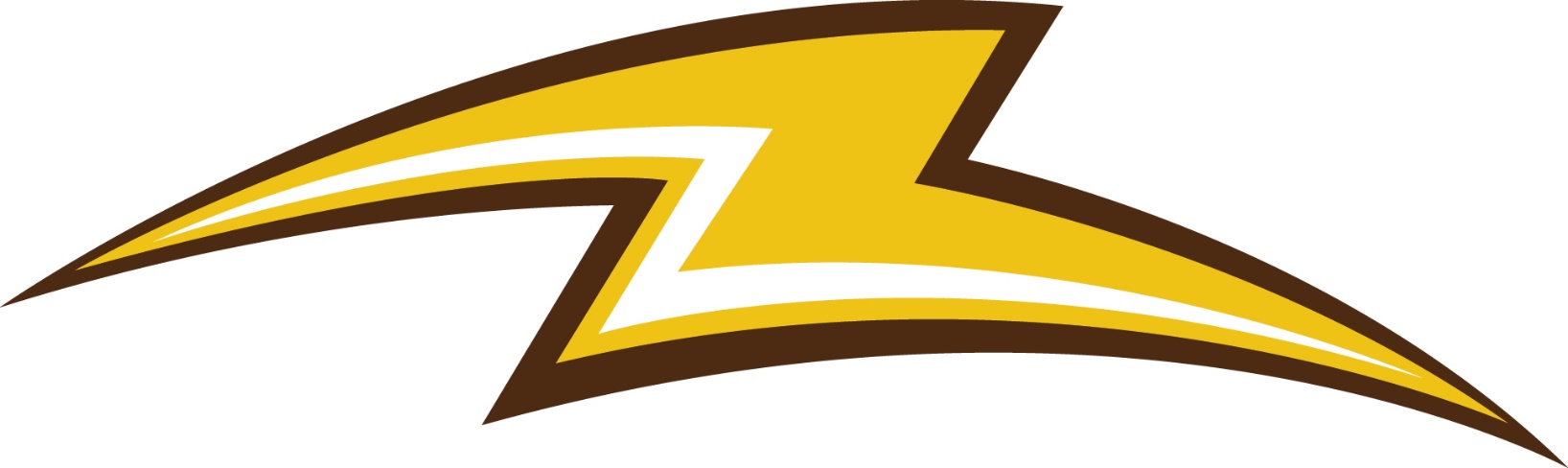 Brush Varsity Softball Brush Varsity Softball Brush Varsity BaseballBrush Varsity BaseballJersey #First NameLast NameGradeJersey #First NameLast NameGrade1MAKENNABISHKOJr.2JakeYoungSR2TEYALEBLANC-HILLSr.3KhalilLittlejohnSO3ZISHANEESEQUINNSo.5NickIacobucciJR4RyonSwiftFr.9Luke WeiseSR5PAIGEGORDONSr.11JarredWittelsSO7MonicaTomaJr.12SpencerPresleyJR9BaileyKalanFr.16TylerYatskoSR11KyraBoinerJr.17AndrewJonesFR12HAILEEJONESJr.18JacksonShorterJR15MARSHYAUNWILSONSo.21TariqTuftsSR18MEGANRHINESr.23NateColbertSR20RA'NAIZSASTONEJr.24JoeVitaleSR21MARSHAILAWILSONJr.27AdamEckmanSR23JuliaMonacoSo.31Michael KornetSR26TAELORLESTERSr.33MylesBrownSR27AMIYAWEAVERJr.35DanielLloydJR35ClaraDiscenzoSo.